GS1 Publication Sharing InstructionsFor manufacturers who opt to share product information on www.1fsschools.com for K-12 buyers
and /or the 1FS App for your brokers …GLN #’s need to be exchanged.Please forward your GLN # to 1fssupport@blacksmithapplications.comThe next step is to publish your products to our GLN - 1100001017829.For publishing on the 1FS app for brokers, please also forward us a current list of your brokers.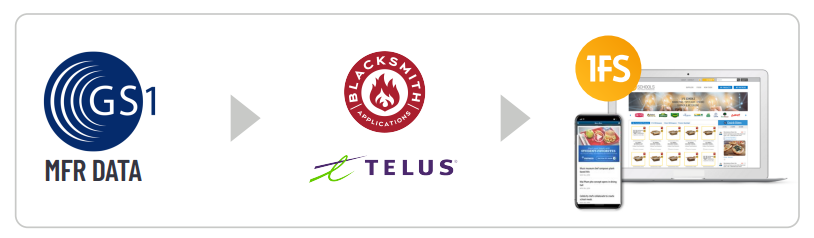 